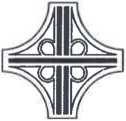 ŘEDITELSTVÍ SILNIC A DÁLNIC ČROBJEDNÁVKA č. 15PU-001176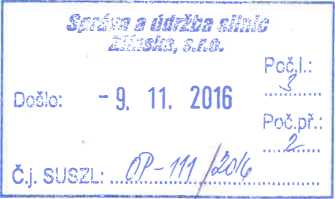 RS č. 15PU-000968Na základě uzavřené rámcové smlouvy u Vás objednáváme zhotovení níže uvedeného díla za následujících podmínek: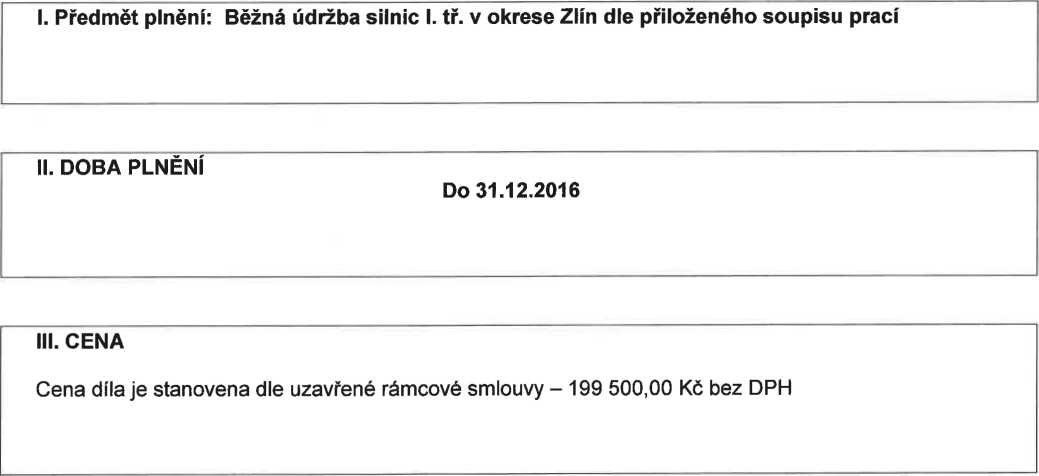 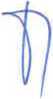 VII. ZÁVĚREČNÁ USTANOVENÍTato objednávka zavazuje dodavatele i objednatele ke splnění závazků na základě uzavřené rámcové smlouvy.		ve Zlíně dne: "3. '11. 2016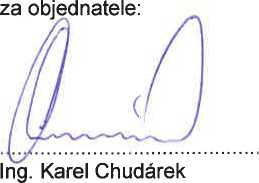 ředitel ŘSD ČR, Správy Zlín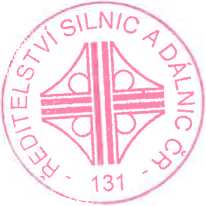 ve Zlíně dne: za zhotovitele:-3.11Sprá¿¡údržba silnicfíiifska, s.r.o.Kmajáku 5W>, 7f123 Zlín, www.suszlin.cztel.: 577 044 220, IČJ26913453, DIČ: CZ26913453Ing. Michal Hanačíh jednatel společnosti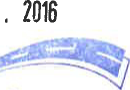 OBJEDNATELZHOTOVITELŘeditelství silnic a dálnic ČRSpráva a údržba silnic Zlínska, s. r. o.Na Pankráci 56K Majáku 5001145 05 Praha761 23 ZlínZastoupený:Zastoupený:Správou ZlínIng. Michalem Hanačíkem,Fugnerovo nábřeží 5476 760 01 Zlínředitel Správy Zlín: Ing. Karel Chudárek ve věcech obchodních: Ing. Marek Bednář ve věcech technických: Marek Pavlíkjednatelem společnostiBankovní spojení: ČNBBankovní spojení: KB a. s. ZlínČíslo účtu: 20001-15937031/0710Číslo účtu: 86-2254640277/0100IČ: 65993390IČ: 26913453DIČ: CZ65993390DIČ: CZ26913453Registrován u: KS v BrněSpisová značka: oddíl C, vložka 44640